ROLLE C VILLAGE FACT SHEET 2017This “Fact Sheet” provides basic information on population changes and demographics for Rolle C village.  Whenever you use this information, please reference it as being obtained from MRC/Wits Rural Public Health and Health Transitions Research Unit (Agincourt). Villages in the Agincourt Health and Socio-Demographic Surveillance (HDSS) System Research Site in 2017 include:Agincourt, Belfast, Croquet Lawn, Croquet Lawn B, Cunningmore A, Cunningmore B, Dumphries A, Dumphries B, Dumphries C, Huntington, Ireagh A, Ireagh B, Ireagh C, Justicia, Khaya Lami, Kildare A, Kildare B, Kumani, Lillydale A, Lillydale B, Makaringe, MP Stream, Newington B, Newington C, Rolle C, Somerset, Somerset C, and Xanthia.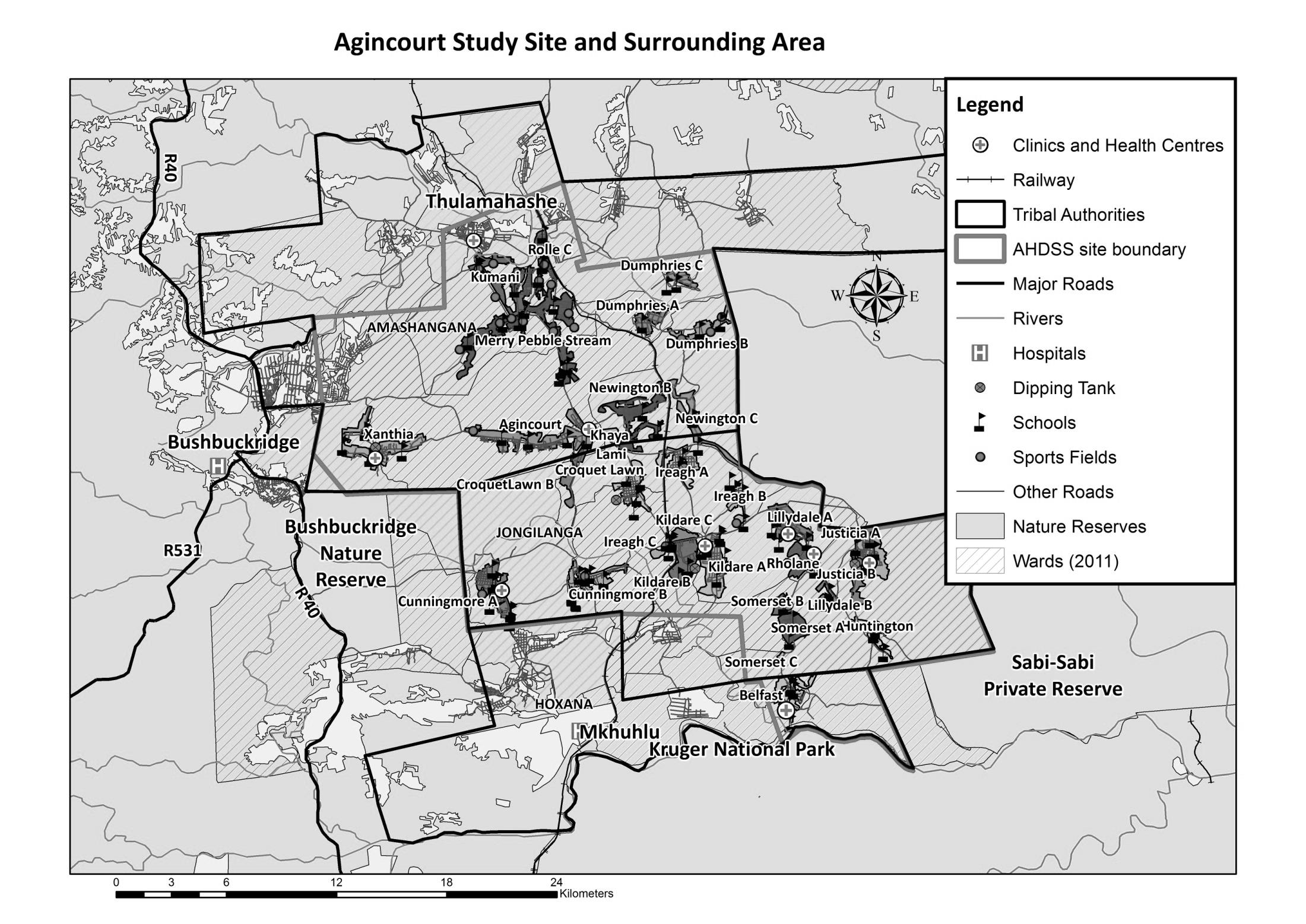 Village Growth and Population over the Period 2013 – 2016The numbers shown in below are calculated according to numbers for the end of June 2016. The numbers are known as mid-year population figures.Below you can see how many people were living in Rolle C village of different ages in June 2016. You can compare the population structure between Rolle C village and the Agincourt HDSS research site (2013 and 2016) by looking at the population pyramids below. 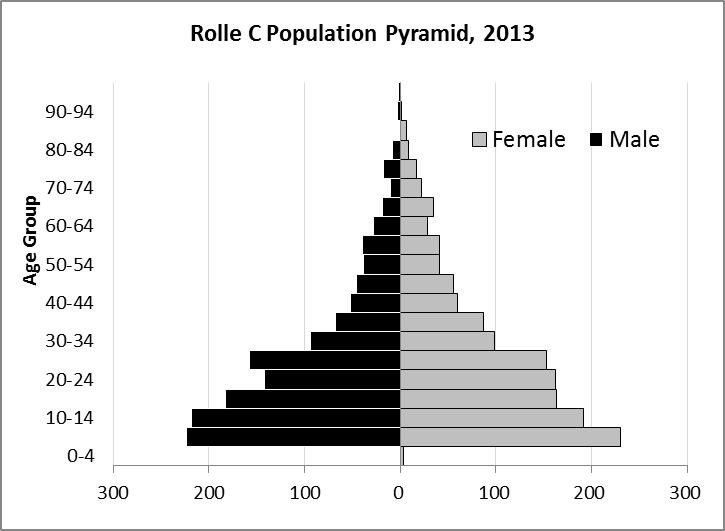 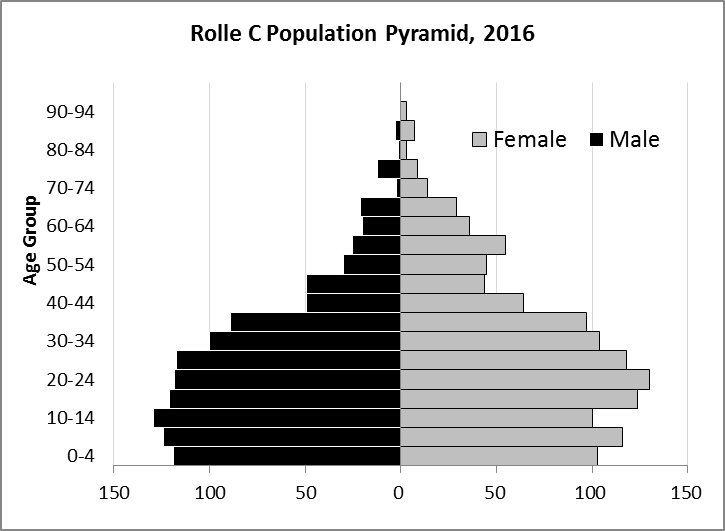 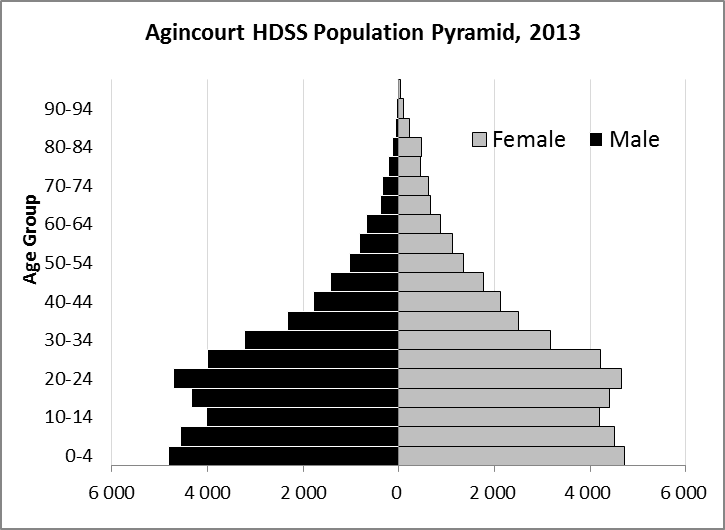 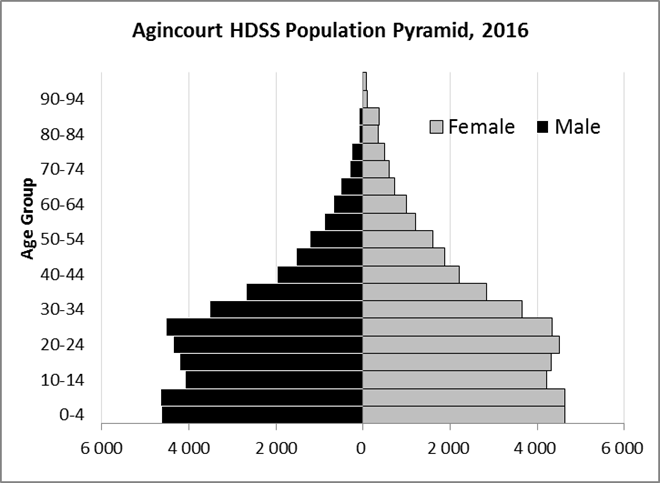 Take home message: The number of households in Rolle C village has increased since 2013. The population has also grown between the years of 2013 and 2016. The population structure of Rolle C village strongly follows the structure of the Agincourt HDSS research site. BirthsNumber of Births by SexThe number of births recorded in Rolle C village are shown in below. We can only provide data to the end of 2015. With the increase in the number of births in 2015, the table shows an upward trend in Rolle C village.Crude Birth Rate (how many babies born for every one thousand people)We compared the birth trends in Rolle C village from 2013 to 2015 with the rest of the Agincourt HDSS research site in the graphs below. 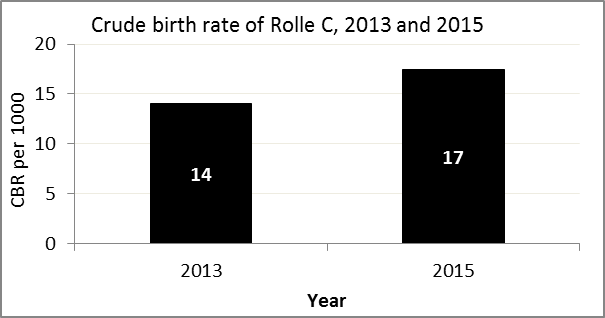 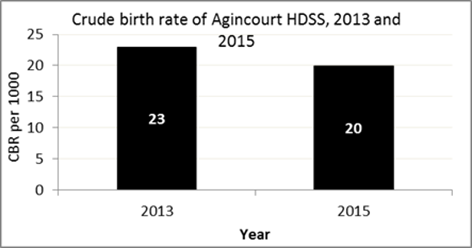 The crude birth rate is found by comparing the number of babies born to the total population.  For example, for every 1 000 people living in Rolle C village in the year 2015, 17 babies were born.When you compare the crude birth rates in Rolle C village with the crude birth rate for the whole of the Agincourt HDSS research site, you will see that as of now, they are relatively similar. One difference is that Rolle C had an increase in births, but Agincourt HDSS did not.Births by Mother’s Age and Age Specific Fertility RatesResearch within the Agincourt HDSS research site continues to look closely at fertility. You can see the number of babies born to mothers of different ages in Rolle C village below. We can also look at trends across the whole site and compare them with Rolle C village.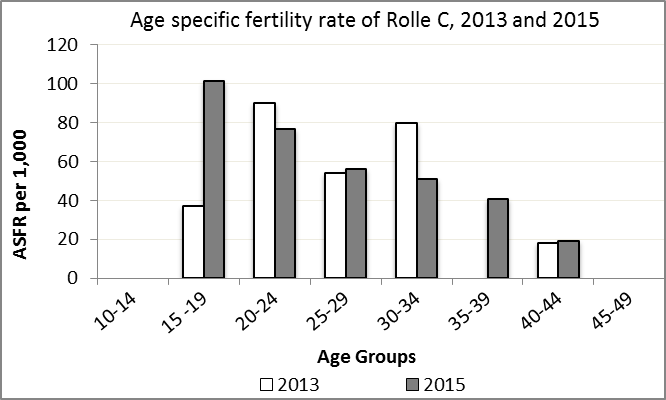 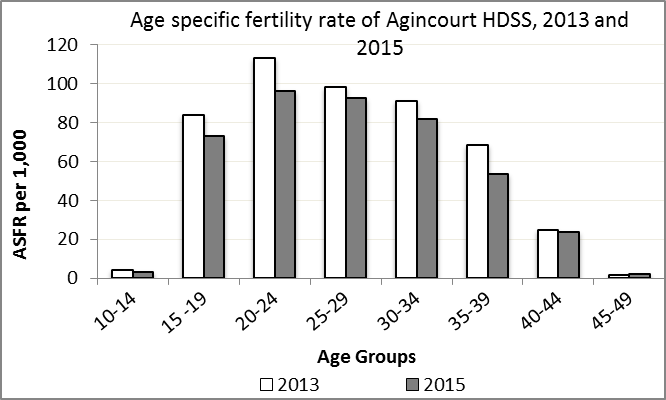 We find the age specific fertility rate by looking at how many women in a certain age group have had babies in a certain year. For example, we can see that in the year 2015 in Rolle C village, for every 1 000 women ages 15-19, about 101 of them gave birth. Take home message: 2015 saw increases in fertility throughout all age groups except ages 20-24 and 30-34.DeathsDeaths The MRC/Wits Agincourt Unit only gives numbers of deaths for each age group in each village, not the cause of death.  The number of deaths occurring is low and if the cause of death is given, then a person’s confidentiality may be broken. Below you can see the total number of deaths that occurred in Rolle C village 2013 and in 2015.  Below you can compare the crude death rates over the same period in Rolle C village and across the Agincourt HDSS research site.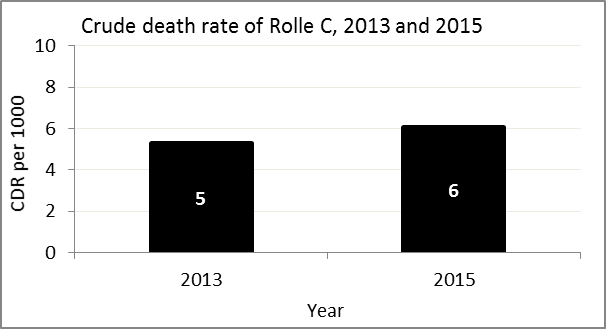 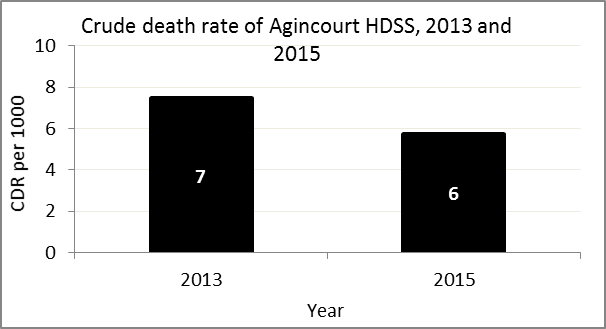 The crude death rate is found by looking at how many people died for every 1 000 people living in the population.  For example, in 2015, for every 1 000 people in the population of Rolle C village, 6 died.  The data shows that the crude death rate has increased from the levels seen in 1994. However, the good news is that the death rate across the whole population of the Agincourt HDSS research site is closer to the death rate before HIV became prominent in South Africa. MIGRATIONPermanent migration patterns Below you can see how many people have moved into and out of Belfast village permanently. Take home message: The number of people permanently moving into and out of Rolle C village is decreasing. Mid-year Figures of  Rolle C, 2013 and 2016Mid-year Figures of  Rolle C, 2013 and 2016Mid-year Figures of  Rolle C, 2013 and 2016Mid-year Figures of  Rolle C, 2013 and 2016Mid-year Figures of  Rolle C, 2013 and 201620132016Households385392Population2 2732 330Male1 0921 129Female1 1811 201Children under 5Children under 5Children under 5258222Children of school-going age (5-19)Children of school-going age (5-19)Children of school-going age (5-19)726714Mid-Year Population of Rolle C village, 2016Mid-Year Population of Rolle C village, 2016Mid-Year Population of Rolle C village, 2016Mid-Year Population of Rolle C village, 2016Age Group201620162016Age GroupMaleFemaleTotal0-41191032225-912910022910-1412112424515-1911813024820-2411711823525-2910010420430-34899718635-39496411340-4449449345-4912411624050-5430457555-5925558060-6420365665-6921295070-742141675-791292180-8413485-89371090-9403395+000Total1 1291 2012 330Births by Sex in Rolle C Village, 2013 and 2015Births by Sex in Rolle C Village, 2013 and 2015Births by Sex in Rolle C Village, 2013 and 201520132015Male Births1120Female Births2119Total Births3239Births by Age group in Rolle C, 2013 and 2015Births by Age group in Rolle C, 2013 and 2015Births by Age group in Rolle C, 2013 and 2015Age Groups2013201510-140015 -1951420-24111025-296630-349535-390440-441145-4900Total Births3240Deaths by Sex in Rolle C, 2013 and 2015Deaths by Sex in Rolle C, 2013 and 2015Deaths by Sex in Rolle C, 2013 and 201520132015Male Deaths69Female Deaths65Total Deaths1214In-Migrants by Sex in Rolle C village, 2013 and 2015In-Migrants by Sex in Rolle C village, 2013 and 2015In-Migrants by Sex in Rolle C village, 2013 and 201520132015Male In-Migrants2730Female In-Migrants5745Total 8475Out-Migrants by Sex in Rolle C village, 2013 and 2015Out-Migrants by Sex in Rolle C village, 2013 and 2015Out-Migrants by Sex in Rolle C village, 2013 and 201520132015Male Out-Migrants4139Female Out-Migrants8143Total Out-Migrants12282